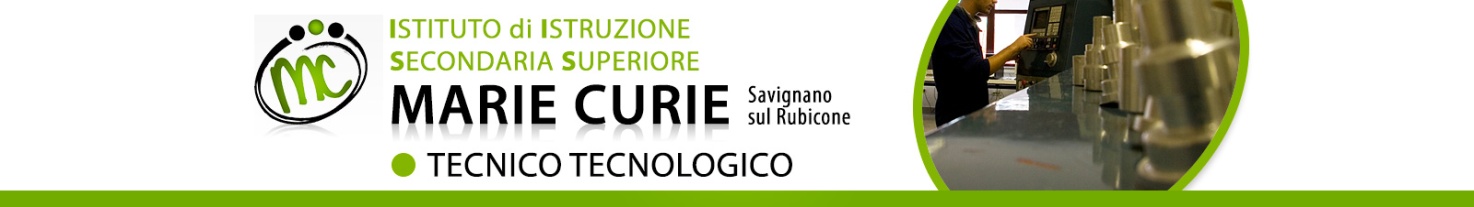 Programmazione didattica annualeAnno Scolastico 2019/20Docente Prof. Alessandro ZavattiniMateria di insegnamento ReligioneClassi ITI I a,b,c,d; 4 b,c; 5 b; Liceo 5e Risultati di apprendimento in termini di Competenze (*)Primo biennioQuarto e quinto anno- sviluppare un maturo senso critico e un personale progetto di vita, riflettendo sulla propria identità nel confronto con il messaggio cristiano, aperto all'esercizio della giustizia e della solidarietà in un contesto multiculturale;
- cogliere la presenza e l'incidenza del cristianesimo nelle trasformazioni storiche prodotte dalla cultura umanistica, scientifica e tecnologica;
- utilizzare consapevolmente le fonti autentiche del cristianesimo, interpretandone correttamente i contenuti nel quadro di un confronto aperto ai contributi della cultura scientifico-tecnologica.Abilità(*)Conoscenze/Contenuti del ProgrammaScansione temporale dei moduli di apprendimento Abilità primo biennio
- formulare domande di senso a partire dalle proprie esperienze personali e di relazione;
- utilizzare un linguaggio religioso appropriato per spiegare contenuti, simboli e influenza culturale del cristianesimo, distinguendo espressioni e pratiche religiose da forme di fondamentalismo, superstizione, esoterismo;
- impostare un dialogo con posizioni religiose e culturali diverse dalla propria nel rispetto, nel confronto e nell'arricchimento reciproco;
- riconoscere le fonti bibliche e altre fonti documentali nella comprensione della vita e dell'opera di Gesù di Nazareth;
- spiegare origine e natura della Chiesa e le forme del suo agire nel mondo: annuncio, sacramenti, carità;
- leggere i segni del cristianesimo nell'arte e nella tradizione culturale;
- operare scelte morali, circa le problematiche suscitate dallo sviluppo scientifico-tecnologico, nel confronto con i valori cristiani.Conoscenze del primo biennio
- interrogativi universali dell'uomo, risposte del cristianesimo, confronto con le altre religioni;
- natura e valore delle relazioni umane e sociali alla luce della rivelazione cristiana e delle istanze della società contemporanea;
- le radici ebraiche del cristianesimo e la singolarità della rivelazione cristiana del Dio Uno e Trino;
- la Bibbia fonte del cristianesimo, pagine e personaggi chiave della tradizione culturale (processo di formazione e criteri interpretativi);
- eventi, personaggi e categorie più rilevanti dell'Antico e del Nuovo Testamento;
- la persona, il messaggio e l'opera di Gesù Cristo nei Vangeli, documenti storici, e nella tradizione della Chiesa;
- il valore della vita e la dignità della persona secondo la visione cristiana: diritti fondamentali, libertà di coscienza, responsabilità per il bene comune e per la promozione della pace, impegno per la giustizia sociale.Abilità quarto e quinto anno- impostare domande di senso e spiegare la dimensione religiosa dell'uomo tra senso del limite, bisogno di salvezza e desiderio di trascendenza, confrontando il concetto cristiano di persona, la sua dignità e il suo fine ultimo con quello di altre religioni o sistemi di pensiero;
- collegare la storia umana e la storia della salvezza, ricavandone il modo cristiano di comprendere l'esistenza dell'uomo nel tempo;
- ricondurre le principali problematiche derivanti dallo sviluppo scientifico-tecnologico a documenti biblici o religiosi che possano offrire riferimenti utili per una loro valutazione;- motivare, in un contesto multiculturale, le proprie scelte di vita, confrontandole con la visione cristiana nel quadro di un dialogo aperto, libero e costruttivo;
- individuare la visione cristiana della vita umana e il suo fine ultimo, in un confronto aperto con quello di altre religioni e sistemi di pensiero;
- riconoscere al rilievo morale delle azioni umane con particolare riferimento alle relazioni interpersonali, alla vita pubblica e allo sviluppo scientifico e tecnologico;
- riconoscere il valore delle relazioni interpersonali e dell'affettività e la lettura che ne dà il cristianesimo;
- usare e interpretare correttamente e criticamente le fonti autentiche della tradizione cristiano-cattolica (Bibbia e Tradizione)Conoscenze quarto e quinto anno- questioni di senso legate alle più rilevanti esperienze della vita umana;
- linee fondamentali della riflessione su Dio e sul rapporto fede-scienza in prospettiva storico-culturale, religiosa ed esistenziale;
- identità e missione di Gesù Cristo alla luce del mistero pasquale;
- storia umana e storia della salvezza: il modo cristiano di comprendere l'esistenza dell'uomo nel tempo;
- analisi storica, letteraria e religiosa di testi dell'Antico e del Nuovo Testamento;
- elementi principali di storia del cristianesimo fino all'epoca moderna e loro effetti per la nascita e lo sviluppo della cultura europea;
- ecumenismo e dialogo interreligioso; nuovi movimenti religiosi;
- orientamenti della Chiesa sull'etica personale e sociale, sulla comunicazione digitale, anche a confronto con altri sistemi di pensiero.- identità del cristianesimo in riferimento ai suoi documenti fondanti e all'evento centrale della nascita, morte e risurrezione di Gesù Cristo;
- il Concilio Ecumenico Vaticano II come evento fondamentale per la vita della Chiesa nel mondo contemporaneo;
- la concezione cristiano-cattolica del matrimonio e della famiglia; scelte di vita, vocazione, professione;
- il magistero della Chiesa su aspetti peculiari della realtà sociale, economica, tecnologica.Il piano didattico descritto inserisce le indicazioni della Cei nel percorso delle classi prese in carico ma saranno possibili adattamenti, inserimenti, riduzioni, eliminazioni o inserimenti di obiettivi e contenuti in base alla condizione culturale, relazionale, disciplinare delle singole classi e degli indirizzi tecnico o scientifico.Metodologia: Strategie educative, strumenti e tecniche di lavoro, attività di laboratorio, attività di progetto, didattica innovativa attraverso l’uso delle LIM, forme di apprendimento attraverso la didattica laboratoriale, moduli CLIL (classi V) ….Nello svolgimento delle lezioni saranno utilizzate diverse metodologie didattiche: lezione frontale dell’insegnante; dialogo guidato con la classe (dibattito, confronto); lettura e comprensione di articoli di giornale, l’utilizzo di documenti storico-culturali, socio-antropologici ed ecclesiali; lavori di gruppo in aula e a casa, visione guidata e ragionata di film e opere artistiche pittoriche, iconografiche, role playing educativi e biblici, testimonianze dirette con ospiti o visite a centri specializzati di recupero carcerati o disabili. Strumenti e metodi per la valutazione degli apprendimenti.Il raggiungimento delle conoscenze, abilità e competenze suddette, sarà verificato guardando: l’impegno, la partecipazione, l’interesse, l’attenzione manifestati dagli alunni durante le lezioni frontali ,le visioni di film in classe, le letture di testi vari svolte in classe o a casa, le relazioni e i commenti scritti richiesti in classe o a casa, eventuali interrogazioni in classe, lavori di gruppo svolti in classe o a casa; e guardando il risultato prodotto Alla valutazione dell’impegno ,della partecipazione, dell’interesse  concretizzati nel risultato finale prodotto dagli alunni  nei vari argomenti ,si aggiungerà ,in ordine alla valutazione in pagella, la valutazione del comportamento tenuto dagli alunni sia con altri alunni e sia con il docente  Attività di supporto ed integrazione. Iniziative di recupero.Eventuali altre attività (progetti specifici, forme di apprendimento di eccellenza per gruppi di allievi, sperimentazione di didattiche alternative, moduli specifici per allievi DSA/BES/H…)Uscita didattica delle classi quarte e quinte presso Comunità di recupero carcerati “Casa Madre del Perdono” della Comunità Papa Giovanni XXIIISviluppo di contenuti (da svolgere in orario curricolare) funzionali ai percorsi e alleiniziative di alternanza scuola-lavoro programmate nel/i consiglio/i di classe di pertinenza  Gestione della quota di potenziamento (se prevista): elementi e suggerimenti emersi nelle riunioni di dipartimento, accordi con vari docenti, attività progettuali e iniziative funzionali alle esigenze dell’Istituto (*) «Conoscenze»: risultato dell'assimilazione di informazioni attraverso l'apprendimento. Le conoscenze sono un insieme di fatti, principi, teorie e pratiche relative ad un settore di lavoro o di studio. Nel contesto del Quadro europeo delle qualifiche le conoscenze sono descritte come teoriche e/o pratiche. (*) «Abilità»: indicano le capacità di applicare conoscenze e di utilizzare know-how per portare a termine compiti e risolvere problemi. Nel contesto del Quadro europeo delle qualifiche le abilità sono descritte come cognitive (comprendenti l'uso del pensiero logico, intuitivo e creativo) o pratiche (comprendenti l'abilità manuale e l'uso di metodi, materiali, strumenti). (*) «Competenze»: comprovata capacità di utilizzare conoscenze, abilità e capacità personali, sociali e/o metodologiche, in situazioni di lavoro o di studio e nello sviluppo professionale e personale. Nel contesto del Quadro europeo delle qualifiche le competenze sono descritte in termini di responsabilità e autonomia.- costruire un'identità libera e responsabile, ponendosi domande di senso nel confronto con i contenuti del messaggio evangelico secondo la tradizione della Chiesa;
- valutare il contributo sempre attuale della tradizione cristiana allo sviluppo della civiltà umana, anche in dialogo con altre tradizioni culturali e religiose;
- valutare la dimensione religiosa della vita umana a partire dalla conoscenza della Bibbia e della persona di Gesù Cristo, riconoscendo il senso e il significato del linguaggio religioso cristiano.